姓名李昂性别男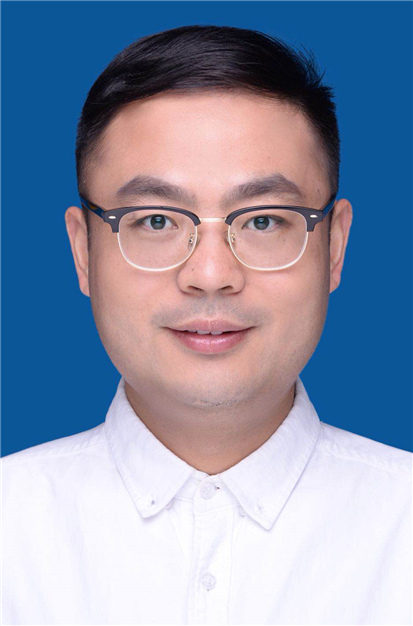 学历研究生学位博士职称研究员邮箱angli@aiofm.ac.cn部门合肥研究院安徽光机所合肥研究院安徽光机所合肥研究院安徽光机所个人简历中科院合肥研究院安徽光机所环境光学中心副主任。先后承担和参加了国家重点研发计划（课题及子课题）、国家自然基金（青年、面上、重点）、863项目、国家科技支撑计划、环保公益性项目、总理基金、中科院重点部署项目、中欧合作项目、省科技攻关及地方合作项目等20余项。近五年来，本人以第一作者或通讯作者发表文章24篇（SCI/EI 19篇）；参加编写专著1部；获得软件著作权登记2项；申请发明专利授权4项。“车载污染气体分布及排放通量光谱遥测技术与应用”获生态环境部环境保护科学技术奖一等奖（排名第2）。主要开展大气成分立体分布的紫外可见光谱遥测方法研究、污染源及区域污染物分布、输送及排放的光学遥测方法研究以及多平台（地基、机载等）紫外可见光谱遥测技术及应用研究。中科院合肥研究院安徽光机所环境光学中心副主任。先后承担和参加了国家重点研发计划（课题及子课题）、国家自然基金（青年、面上、重点）、863项目、国家科技支撑计划、环保公益性项目、总理基金、中科院重点部署项目、中欧合作项目、省科技攻关及地方合作项目等20余项。近五年来，本人以第一作者或通讯作者发表文章24篇（SCI/EI 19篇）；参加编写专著1部；获得软件著作权登记2项；申请发明专利授权4项。“车载污染气体分布及排放通量光谱遥测技术与应用”获生态环境部环境保护科学技术奖一等奖（排名第2）。主要开展大气成分立体分布的紫外可见光谱遥测方法研究、污染源及区域污染物分布、输送及排放的光学遥测方法研究以及多平台（地基、机载等）紫外可见光谱遥测技术及应用研究。中科院合肥研究院安徽光机所环境光学中心副主任。先后承担和参加了国家重点研发计划（课题及子课题）、国家自然基金（青年、面上、重点）、863项目、国家科技支撑计划、环保公益性项目、总理基金、中科院重点部署项目、中欧合作项目、省科技攻关及地方合作项目等20余项。近五年来，本人以第一作者或通讯作者发表文章24篇（SCI/EI 19篇）；参加编写专著1部；获得软件著作权登记2项；申请发明专利授权4项。“车载污染气体分布及排放通量光谱遥测技术与应用”获生态环境部环境保护科学技术奖一等奖（排名第2）。主要开展大气成分立体分布的紫外可见光谱遥测方法研究、污染源及区域污染物分布、输送及排放的光学遥测方法研究以及多平台（地基、机载等）紫外可见光谱遥测技术及应用研究。中科院合肥研究院安徽光机所环境光学中心副主任。先后承担和参加了国家重点研发计划（课题及子课题）、国家自然基金（青年、面上、重点）、863项目、国家科技支撑计划、环保公益性项目、总理基金、中科院重点部署项目、中欧合作项目、省科技攻关及地方合作项目等20余项。近五年来，本人以第一作者或通讯作者发表文章24篇（SCI/EI 19篇）；参加编写专著1部；获得软件著作权登记2项；申请发明专利授权4项。“车载污染气体分布及排放通量光谱遥测技术与应用”获生态环境部环境保护科学技术奖一等奖（排名第2）。主要开展大气成分立体分布的紫外可见光谱遥测方法研究、污染源及区域污染物分布、输送及排放的光学遥测方法研究以及多平台（地基、机载等）紫外可见光谱遥测技术及应用研究。研究方向1、环境光学监测技术2、环境科学与工程1、环境光学监测技术2、环境科学与工程1、环境光学监测技术2、环境科学与工程1、环境光学监测技术2、环境科学与工程招生专业具有物理学、数学、大气科学、环境科学、计算机、电子工程及自动化等学科背景，对大气成分光学探测、环境科学感兴趣的学生均可联系攻读硕士、博士学位。具有物理学、数学、大气科学、环境科学、计算机、电子工程及自动化等学科背景，对大气成分光学探测、环境科学感兴趣的学生均可联系攻读硕士、博士学位。具有物理学、数学、大气科学、环境科学、计算机、电子工程及自动化等学科背景，对大气成分光学探测、环境科学感兴趣的学生均可联系攻读硕士、博士学位。具有物理学、数学、大气科学、环境科学、计算机、电子工程及自动化等学科背景，对大气成分光学探测、环境科学感兴趣的学生均可联系攻读硕士、博士学位。代表性科研成果1、论文专著：（1）Investigation of the Influence of Water Vapor on Heavy Pollution and Its Relationship with AOD using MAX-DOAS on the Coast of the Yellow Sea,Journal of Geophysical Research: Atmospheres,2021,126(20)（2）The Characterization of Haze and Dust Processes Using MAX-DOAS in Beijing, China,Remote Sensing,2021,13(24)（3）Estimation of the Precipitable Water and Water Vapor Fluxes in the Coastal and Inland Cities of China Using MAX-DOAS,Remote Sensing,2021,13(9)（4）The quantification of NOx and SO2 point source emission flux errors of mobile differential optical absorption spectroscopy on the basis of the Gaussian dispersion model: a simulation study,Atmospheric Measurement Techniques,2020,13(11)（5）NOx Emission Flux Measurements with Multiple Mobile-DOAS Instruments in Beijing,Remote Sensing,2020,12(16)2、承担项目：（1）基于污染物跨界输送的典型区域综合立体观测及境内外观测数据收集，国家重点研发计划项目课题，课题负责人（2）面向源清单校验的污染气体排放通量紫外可见光谱遥测技术研究，国家自然科学基金面上项目，课题负责人1、论文专著：（1）Investigation of the Influence of Water Vapor on Heavy Pollution and Its Relationship with AOD using MAX-DOAS on the Coast of the Yellow Sea,Journal of Geophysical Research: Atmospheres,2021,126(20)（2）The Characterization of Haze and Dust Processes Using MAX-DOAS in Beijing, China,Remote Sensing,2021,13(24)（3）Estimation of the Precipitable Water and Water Vapor Fluxes in the Coastal and Inland Cities of China Using MAX-DOAS,Remote Sensing,2021,13(9)（4）The quantification of NOx and SO2 point source emission flux errors of mobile differential optical absorption spectroscopy on the basis of the Gaussian dispersion model: a simulation study,Atmospheric Measurement Techniques,2020,13(11)（5）NOx Emission Flux Measurements with Multiple Mobile-DOAS Instruments in Beijing,Remote Sensing,2020,12(16)2、承担项目：（1）基于污染物跨界输送的典型区域综合立体观测及境内外观测数据收集，国家重点研发计划项目课题，课题负责人（2）面向源清单校验的污染气体排放通量紫外可见光谱遥测技术研究，国家自然科学基金面上项目，课题负责人1、论文专著：（1）Investigation of the Influence of Water Vapor on Heavy Pollution and Its Relationship with AOD using MAX-DOAS on the Coast of the Yellow Sea,Journal of Geophysical Research: Atmospheres,2021,126(20)（2）The Characterization of Haze and Dust Processes Using MAX-DOAS in Beijing, China,Remote Sensing,2021,13(24)（3）Estimation of the Precipitable Water and Water Vapor Fluxes in the Coastal and Inland Cities of China Using MAX-DOAS,Remote Sensing,2021,13(9)（4）The quantification of NOx and SO2 point source emission flux errors of mobile differential optical absorption spectroscopy on the basis of the Gaussian dispersion model: a simulation study,Atmospheric Measurement Techniques,2020,13(11)（5）NOx Emission Flux Measurements with Multiple Mobile-DOAS Instruments in Beijing,Remote Sensing,2020,12(16)2、承担项目：（1）基于污染物跨界输送的典型区域综合立体观测及境内外观测数据收集，国家重点研发计划项目课题，课题负责人（2）面向源清单校验的污染气体排放通量紫外可见光谱遥测技术研究，国家自然科学基金面上项目，课题负责人1、论文专著：（1）Investigation of the Influence of Water Vapor on Heavy Pollution and Its Relationship with AOD using MAX-DOAS on the Coast of the Yellow Sea,Journal of Geophysical Research: Atmospheres,2021,126(20)（2）The Characterization of Haze and Dust Processes Using MAX-DOAS in Beijing, China,Remote Sensing,2021,13(24)（3）Estimation of the Precipitable Water and Water Vapor Fluxes in the Coastal and Inland Cities of China Using MAX-DOAS,Remote Sensing,2021,13(9)（4）The quantification of NOx and SO2 point source emission flux errors of mobile differential optical absorption spectroscopy on the basis of the Gaussian dispersion model: a simulation study,Atmospheric Measurement Techniques,2020,13(11)（5）NOx Emission Flux Measurements with Multiple Mobile-DOAS Instruments in Beijing,Remote Sensing,2020,12(16)2、承担项目：（1）基于污染物跨界输送的典型区域综合立体观测及境内外观测数据收集，国家重点研发计划项目课题，课题负责人（2）面向源清单校验的污染气体排放通量紫外可见光谱遥测技术研究，国家自然科学基金面上项目，课题负责人